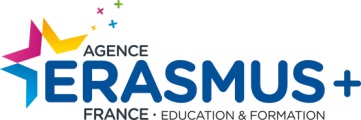 (Signature et tampon originaux recto/verso)Attestation de présence / Certificate of attendanceACTIVITES D’APPRENTISSAGE, D’ENSEIGNEMENT, DE FORMATIONLEARNING/TEACHING/TRAINING ACTIVITIESFait à /place 	, le / date……………………………	Pour l'établissement/l’organisme d'accueil / the host school/organization :(Visa et tampon) / (signature & stamp)Liste des apprenants/étudiants/élèves impliqués dans les activités d’apprentissage, d’enseignement et de formationProjet n° / Project n° : 2019-1-FR01-KA229-062153(signature et tampon originaux recto/verso)Attestation de présence / Certificate of attendanceACTIVITES D’APPRENTISSAGE, D’ENSEIGNEMENT, DE FORMATIONLEARNING/TEACHING/TRAINING ACTIVITIESétaient effectivement présentes du / were present from 	………… au/to 	…………Fait à / place 	…………….., le / date……………………………	Pour l'établissement d'accueil / the host school/organization :(Visa et tampon) / (signature & stamp)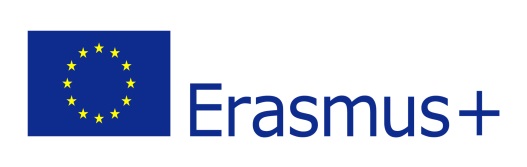  PROGRAMME ERASMUS+ / PARTENARIATS STRATEGIQUESProjet n° / Project n° :2019-1-FR01-KA229-062153Je soussigné(e) / I undersigned	en ma qualité de / function	représentant l'établissement/organisme (hôte) / representing the host school /organization : dénomination complète / complete name : 	adresse / address : 	ville / city: 	 pays / country: 	certifie que les personnes suivantes / certify that the following persons : M………………..(Sexe/sex : 	), fonction / function : ………………mail :………………………signature :	M………………..(Sexe/sex : 	), fonction / function : ………………mail :………………………signature :	M………………..(Sexe/sex : 	), fonction / function : ………………mail :………………………signature :	M………………..(Sexe/sex : 	), fonction / function : ………………mail :………………………signature : 	représentant l'établissement/l’organisme (visiteur) / representing the visiting school :dénomination complète / complete name : 	adresse / address : 	ville / city : 	 pays / country : 	étaient effectivement présentes du / were present from 	 au/to 	et ont participé à une activité d’apprentissage, d’enseignement et de formation / attended a  learning teaching and training activities: Formations conjointes de courte durée de personnel Activités de courte durée pour les apprenants/étudiants/élèves Missions d’enseignement ou de formation de longue durée Mobilité de longue durée des élèvesNom et prénom / Full name :…………………… Sexe/Sex : ………Mail :………………………….Signature :…………….Nom et prénom / Full name :…………………… Sexe/Sex : ………Mail :………………………….Signature :…………….Nom et prénom / Full name :…………………… Sexe/Sex : ………Mail :………………………….Signature :…………….Nom et prénom / Full name :…………………… Sexe/Sex : ………Mail :………………………….Signature :…………….Nom et prénom / Full name :…………………… Sexe/Sex : ………Mail :………………………….Signature :…………….Nom et prénom / Full name :…………………… Sexe/Sex : ………Mail :………………………….Signature :…………….Nom et prénom / Full name :…………………… Sexe/Sex : ………Mail :………………………….Signature :…………….Nom et prénom / Full name :…………………… Sexe/Sex : ………Mail :………………………….Signature :…………….Nom et prénom / Full name :…………………… Sexe/Sex : ………Mail :………………………….Signature :…………….Nom et prénom / Full name :…………………… Sexe/Sex : ………Mail :………………………….Signature :…………….Nom et prénom / Full name :…………………… Sexe/Sex : ………Mail :………………………….Signature :…………….Nom et prénom / Full name :…………………… Sexe/Sex : ………Mail :………………………….Signature :…………….Nom et prénom / Full name :…………………… Sexe/Sex : ………Mail :………………………….Signature :…………….Nom et prénom / Full name :…………………… Sexe/Sex : ………Mail :………………………….Signature :…………….Nom et prénom / Full name :…………………… Sexe/Sex : ………Mail :………………………….Signature :…………….Nom et prénom / Full name :…………………… Sexe/Sex : ………Mail :………………………….Signature :…………….Nom et prénom / Full name :…………………… Sexe/Sex : ………Mail :………………………….Signature :…………….Nom et prénom / Full name :…………………… Sexe/Sex : ………Mail :………………………….Signature :…………….Nom et prénom / Full name :…………………… Sexe/Sex : ………Mail :………………………….Signature :…………….Nom et prénom / Full name :…………………… Sexe/Sex : ………Mail :………………………….Signature :…………….Nom et prénom / Full name :…………………… Sexe/Sex : ………Mail :………………………….Signature :…………….